Lektionsplan 2Traditioner og skikke i Tjekkiet:  PåskeFormål:  	Præsentation af typiske tjekkiske påsketraditioner anderledes fra andre lande                          	Arbejde med ordforråd		Udvikling af samarbejdskompetencer og kreativitettOpvarmning: 	Opdel eleverne i grupper – helst 3-4 elever i hver gruppe	Vis de to vedhæftede billeder; hver gruppe forsøger at besvare følgende spørgsmål:	Hvad tror du billedet viser? Hvad kunne det tjekkiske ord „pomlázka“ betyde? Er æggene på billedet ægte/chokolade/plastik? Bruges farvede æg også ved påske i vores land?Trin 1: 		Se videoen på YouTube (to gange)   https://www.youtube.com/watch?v=pIV24wtLs_U&ab_channel=CzechCenterMuseumHoustonCCMHsvar på spørgsmålene (på det vedhæftede arbejdsark) på baggrund af videoen. Andre spørgsmål om påske i ens eget land kan tilføjes. Eleverne arbejder mundtligt, men det anbefales, at de tager noter.Elever fra hver gruppe laver en kort præsentation af påske i Tjekkiet. Trin 2: 	kreativt arbejde: eleverne får udleveret plastikæg/papiræg og får udleverert værktøjer til at farve æggene (vandfarver, maling, farvekridt...) og bånd				hver elev laver deres eget påskeæg	Konklusion: 	Kort diskussion: Kunne du tænke dig at opleve tjekkisk påske? Hvorfor/hvorfor ikke? Er der lignende traditioner eller skikke i de forskellige lande? Hvad er det overraskende/sjoveste/skøreste ved påsken?Vedhæftet:	arbejdsark, billeder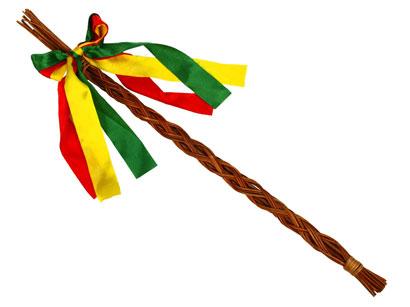 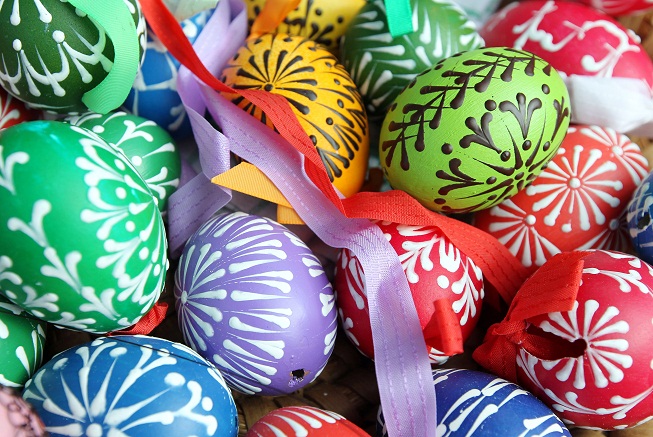 Arbejdsark: Spørgsmål til grupperne om videoen:Hvad laver de tjekkiske kvinder og piger til påske? Har I sådanne traditioner i jeres lande?Hvad er „pomlázka“? Hvad er det lavet af?Hvad bruger mændene og drengene det til og hvorfor?Hvad er deres belønning?Laver I et særligt påskemåltid i jeres lande?Hvad, synes du, er det bedste ved påske?Hvilke traditioner er påsken forbundet med i jeres lande? Har I nogen fridage i påsken?